Correção das atividades de Matemática – dos dias 04 a 08 de Maio4º Ano B – Profª. SimoniLivro didático de matemática – páginas  126 a 128Pag. 126 – multiplicação 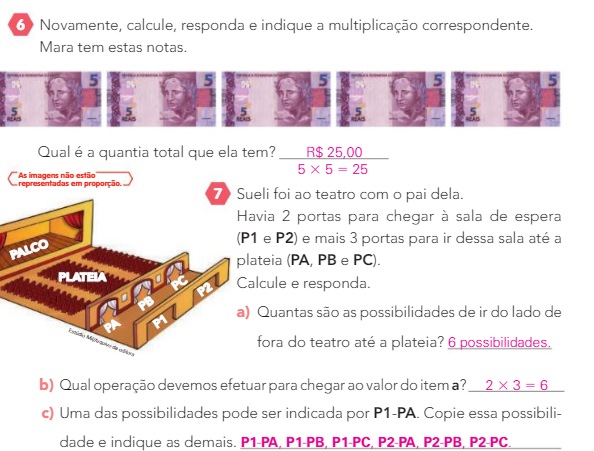 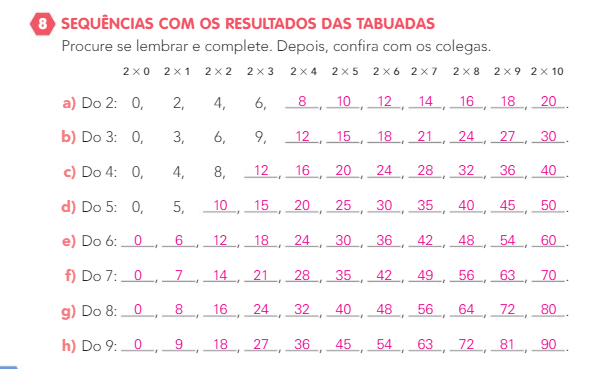 Pag. 127 – multiplicação 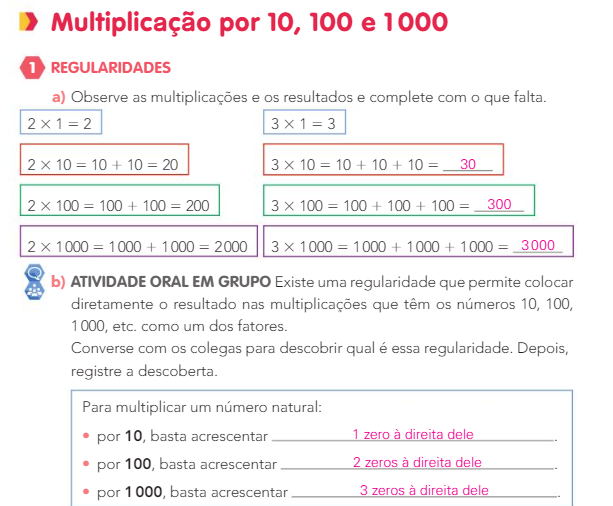 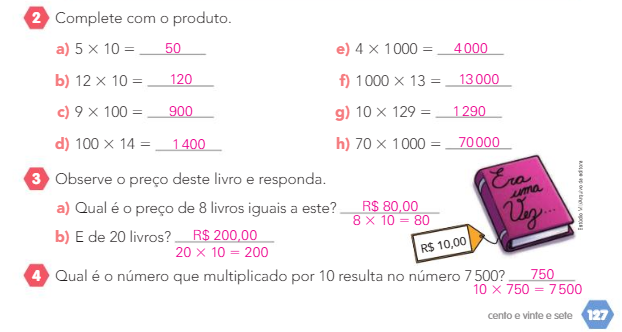 Pag. 128 – multiplicação 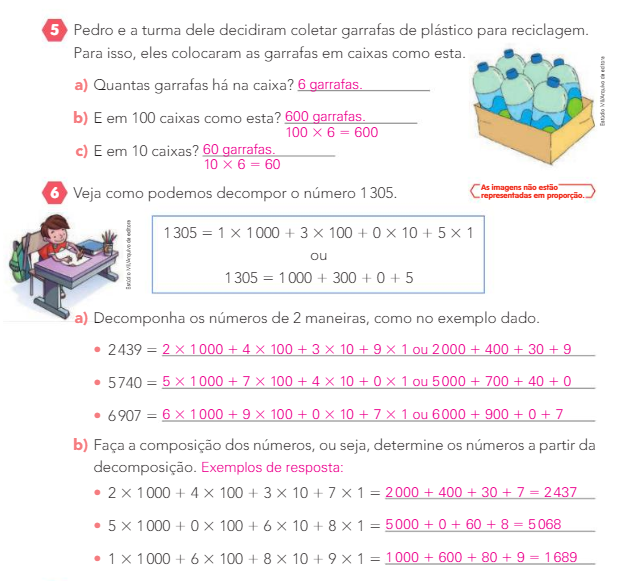 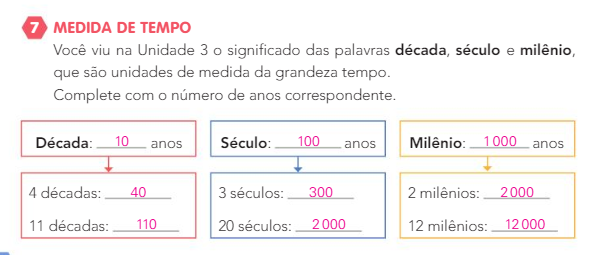 